125/19Mineral Titles Act 2010NOTICE OF LAND CEASING TO BE A MINERAL TITLE AREAMineral Titles Act 2010NOTICE OF LAND CEASING TO BE A MINERAL TITLE AREATitle Type and Number:Exploration Licence 31391Area Ceased on:12 April 2019Area:38 Blocks, 119.80 km²Locality:ADAMName of Applicant(s)/Holder(s):100% GBE EXPLORATION PTY LTD [ACN. 121 535 948]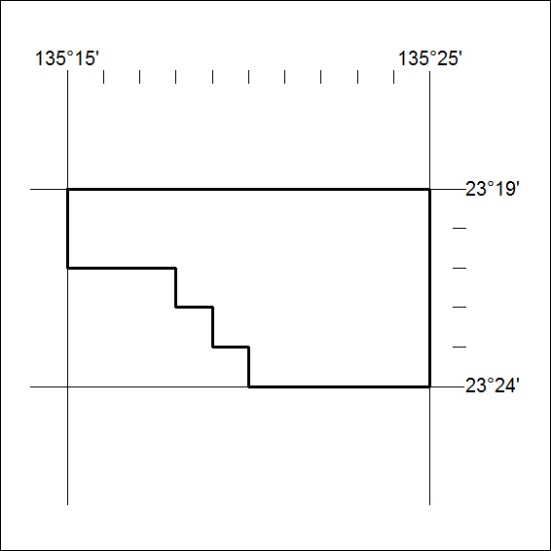 